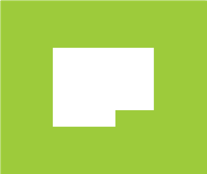 Změnový listZměnový listčíslo:5stavba (název dle SOD):Centrum rehabilitační péče nemocnice Semily; MMN, a.s. - Nemocnice SemilyCentrum rehabilitační péče nemocnice Semily; MMN, a.s. - Nemocnice SemilyCentrum rehabilitační péče nemocnice Semily; MMN, a.s. - Nemocnice SemilyCentrum rehabilitační péče nemocnice Semily; MMN, a.s. - Nemocnice Semilyčíslo SOD:ze dne 29.06.2023ze dne 29.06.2023číslo zakázky:172172Objednatel:MMN, a.s.MMN, a.s.MMN, a.s.MMN, a.s.sídlo:Metyšova 465, 514 01 JilemniceMetyšova 465, 514 01 JilemniceMetyšova 465, 514 01 JilemniceIČ:054 21 888054 21 888054 21 888Zhotovitel:MBQ s.r.o.MBQ s.r.o.MBQ s.r.o.MBQ s.r.o.sídlo:Pobřežní 246/49, 186 00 Praha 8Pobřežní 246/49, 186 00 Praha 8Pobřežní 246/49, 186 00 Praha 8IČ:242476772424767724247677název změnového listu:Změna potrubí rozvodů vnitřního vodovoduZměna potrubí rozvodů vnitřního vodovoduZměna potrubí rozvodů vnitřního vodovoduZměna potrubí rozvodů vnitřního vodovoduZměna potrubí rozvodů vnitřního vodovodupopis změny:Na požadavek objednatele je navržena změna potrubí rozvodů vnitřního vodovodu. Místo nerezové oceli budou rozvody provedeny z potrubí PPR RCT EVO PN22. Rozvody požární vody budou provedeny v potrubí z pozinkované oceli.Na požadavek objednatele je navržena změna potrubí rozvodů vnitřního vodovodu. Místo nerezové oceli budou rozvody provedeny z potrubí PPR RCT EVO PN22. Rozvody požární vody budou provedeny v potrubí z pozinkované oceli.Na požadavek objednatele je navržena změna potrubí rozvodů vnitřního vodovodu. Místo nerezové oceli budou rozvody provedeny z potrubí PPR RCT EVO PN22. Rozvody požární vody budou provedeny v potrubí z pozinkované oceli.Na požadavek objednatele je navržena změna potrubí rozvodů vnitřního vodovodu. Místo nerezové oceli budou rozvody provedeny z potrubí PPR RCT EVO PN22. Rozvody požární vody budou provedeny v potrubí z pozinkované oceli.Na požadavek objednatele je navržena změna potrubí rozvodů vnitřního vodovodu. Místo nerezové oceli budou rozvody provedeny z potrubí PPR RCT EVO PN22. Rozvody požární vody budou provedeny v potrubí z pozinkované oceli.důvod změny:Požadavek objednatele z ekonomických důvodůPožadavek objednatele z ekonomických důvodůPožadavek objednatele z ekonomických důvodůPožadavek objednatele z ekonomických důvodůPožadavek objednatele z ekonomických důvodůANO/NEpopis vlivu / nová hodnota proti původní SODpopis vlivu / nová hodnota proti původní SODpopis vlivu / nová hodnota proti původní SODvliv na cenu díla:ANOponížení o XXXXX Kč bez DPHponížení o XXXXX Kč bez DPHponížení o XXXXX Kč bez DPHvliv na lhůtu realizace:NEvliv na záruky:NEvliv na platební podmínky:NEvliv na stavební povolení:NEpříloha:Příloha č. 1 - Cenová kalkukacePříloha č. 1 - Cenová kalkukaceZpracoval:jménopodpisdatumVedoucí projektuXXXXXXXXXXXXXXXX07.12.2023Odsouhlasil:Smluvní strany podpisem potvrzují souhlas s výše uvednými skutečnostmi. Podepsaný změnový list se podpisem stává nedílnou součástí smlouvy o dílo a mění dotčená ustanovení. Na základě změnového listu bude uzavřen dodatek k SOD.Smluvní strany podpisem potvrzují souhlas s výše uvednými skutečnostmi. Podepsaný změnový list se podpisem stává nedílnou součástí smlouvy o dílo a mění dotčená ustanovení. Na základě změnového listu bude uzavřen dodatek k SOD.Smluvní strany podpisem potvrzují souhlas s výše uvednými skutečnostmi. Podepsaný změnový list se podpisem stává nedílnou součástí smlouvy o dílo a mění dotčená ustanovení. Na základě změnového listu bude uzavřen dodatek k SOD.Smluvní strany podpisem potvrzují souhlas s výše uvednými skutečnostmi. Podepsaný změnový list se podpisem stává nedílnou součástí smlouvy o dílo a mění dotčená ustanovení. Na základě změnového listu bude uzavřen dodatek k SOD.Smluvní strany podpisem potvrzují souhlas s výše uvednými skutečnostmi. Podepsaný změnový list se podpisem stává nedílnou součástí smlouvy o dílo a mění dotčená ustanovení. Na základě změnového listu bude uzavřen dodatek k SOD.za objednatele:jménorazítko, podpisdatumTDI:XXXXXXXXXXXXXXoprávněný zástupce:XXXXXXXXXXXXGP:XXXXXXza zhotovitele:jménorazítko, podpisdatumstavbyvedoucí:XXXXXXXXXXXXXXoprávněný zástupce :XXXXXXXXXXXXXXZL5 - Příloha č. 1 - Cenová kalkulaceZL5 - Příloha č. 1 - Cenová kalkulaceZL5 - Příloha č. 1 - Cenová kalkulaceZL5 - Příloha č. 1 - Cenová kalkulaceZL5 - Příloha č. 1 - Cenová kalkulaceZL5 - Příloha č. 1 - Cenová kalkulaceZL5 - Příloha č. 1 - Cenová kalkulaceZL5 - Příloha č. 1 - Cenová kalkulaceZL5 - Příloha č. 1 - Cenová kalkulaceZL5 - Příloha č. 1 - Cenová kalkulace,,Změna potrubí rozvodů vnitřního vodovodu" ,,Změna potrubí rozvodů vnitřního vodovodu" ,,Změna potrubí rozvodů vnitřního vodovodu" ,,Změna potrubí rozvodů vnitřního vodovodu" ,,Změna potrubí rozvodů vnitřního vodovodu" ,,Změna potrubí rozvodů vnitřního vodovodu" ,,Změna potrubí rozvodů vnitřního vodovodu" ,,Změna potrubí rozvodů vnitřního vodovodu" ,,Změna potrubí rozvodů vnitřního vodovodu" ,,Změna potrubí rozvodů vnitřního vodovodu" Centrum rehabilitační péče nemocnice Semily; MMN, a.s. - Nemocnice SemilyCentrum rehabilitační péče nemocnice Semily; MMN, a.s. - Nemocnice SemilyCentrum rehabilitační péče nemocnice Semily; MMN, a.s. - Nemocnice SemilyCentrum rehabilitační péče nemocnice Semily; MMN, a.s. - Nemocnice SemilyCentrum rehabilitační péče nemocnice Semily; MMN, a.s. - Nemocnice SemilyCentrum rehabilitační péče nemocnice Semily; MMN, a.s. - Nemocnice SemilyCentrum rehabilitační péče nemocnice Semily; MMN, a.s. - Nemocnice SemilyCentrum rehabilitační péče nemocnice Semily; MMN, a.s. - Nemocnice SemilyCentrum rehabilitační péče nemocnice Semily; MMN, a.s. - Nemocnice SemilyCentrum rehabilitační péče nemocnice Semily; MMN, a.s. - Nemocnice Semily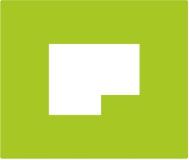 MBQ s.r.o.MBQ s.r.o.MBQ s.r.o.MBQ s.r.o.MBQ s.r.o.MBQ s.r.o.MBQ s.r.o.MBQ s.r.o.MBQ s.r.o.Pobřežní 249/46Pobřežní 249/46Pobřežní 249/46Pobřežní 249/46Pobřežní 249/46Pobřežní 249/46Pobřežní 249/46Pobřežní 249/46Pobřežní 249/46186 00  Praha 8186 00  Praha 8186 00  Praha 8186 00  Praha 8186 00  Praha 8186 00  Praha 8186 00  Praha 8186 00  Praha 8186 00  Praha 8IČ: 24247677IČ: 24247677IČ: 24247677IČ: 24247677IČ: 24247677IČ: 24247677IČ: 24247677IČ: 24247677IČ: 24247677ČKódZkrácený popis / VariantaZkrácený popis / VariantaZkrácený popis / VariantaZkrácený popis / VariantaMJMnožstvíCena/MJRozměryRozměryRozměryRozměry(Kč)CelkemStav.úprava s nástavbou a přístavbou-Bílý pavilonStav.úprava s nástavbou a přístavbou-Bílý pavilonStav.úprava s nástavbou a přístavbou-Bílý pavilonStav.úprava s nástavbou a přístavbou-Bílý pavilonXXXXXXX722Vnitřní vodovodVnitřní vodovodVnitřní vodovodVnitřní vodovodOdpočetXXXXXXXX518722300120D+M - potrubí nerezová ocel 18x1,0 mmD+M - potrubí nerezová ocel 18x1,0 mmD+M - potrubí nerezová ocel 18x1,0 mmD+M - potrubí nerezová ocel 18x1,0 mmm-1 895,000XXXXXXXXXX519722300121D+M - potrubí nerezová ocel 22x1,2 mmD+M - potrubí nerezová ocel 22x1,2 mmD+M - potrubí nerezová ocel 22x1,2 mmD+M - potrubí nerezová ocel 22x1,2 mmm-165,000XXXXXXXXXX520722300122D+M - potrubí nerezová ocel 28x1,5 mmD+M - potrubí nerezová ocel 28x1,5 mmD+M - potrubí nerezová ocel 28x1,5 mmD+M - potrubí nerezová ocel 28x1,5 mmm-175,000XXXXXXXXX521722300123D+M - potrubí nerezová ocel 35x1,5 mmD+M - potrubí nerezová ocel 35x1,5 mmD+M - potrubí nerezová ocel 35x1,5 mmD+M - potrubí nerezová ocel 35x1,5 mmm-630,000XXXXXXXXX522722300124D+M - potrubí nerezová ocel 42x1,5 mmD+M - potrubí nerezová ocel 42x1,5 mmD+M - potrubí nerezová ocel 42x1,5 mmD+M - potrubí nerezová ocel 42x1,5 mmm-280,000XXXXXXXXX523722300125D+M - potrubí nerezová ocel 54x1,5 mmD+M - potrubí nerezová ocel 54x1,5 mmD+M - potrubí nerezová ocel 54x1,5 mmD+M - potrubí nerezová ocel 54x1,5 mmm-275,000XXXXXXXXXX524722300126D+M - potrubí nerezová ocel 88,9x2,0 mmD+M - potrubí nerezová ocel 88,9x2,0 mmD+M - potrubí nerezová ocel 88,9x2,0 mmD+M - potrubí nerezová ocel 88,9x2,0 mmm-200,000XXXXXXXXXXPřípočetXXXXX518722174022D+M - potrubí PPR RCT EVO PN 22 - 20 / (pozink. ocel)D+M - potrubí PPR RCT EVO PN 22 - 20 / (pozink. ocel)D+M - potrubí PPR RCT EVO PN 22 - 20 / (pozink. ocel)D+M - potrubí PPR RCT EVO PN 22 - 20 / (pozink. ocel)m1 895,000    XXXX XXXXX519722174023D+M - potrubí PPR RCT EVO PN 22 - 25 / (pozink. ocel)D+M - potrubí PPR RCT EVO PN 22 - 25 / (pozink. ocel)D+M - potrubí PPR RCT EVO PN 22 - 25 / (pozink. ocel)D+M - potrubí PPR RCT EVO PN 22 - 25 / (pozink. ocel)m165,000    XXXX XXXXX520722174024D+M - potrubí PPR RCT EVO PN 22 - 32 / (pozink. ocel)D+M - potrubí PPR RCT EVO PN 22 - 32 / (pozink. ocel)D+M - potrubí PPR RCT EVO PN 22 - 32 / (pozink. ocel)D+M - potrubí PPR RCT EVO PN 22 - 32 / (pozink. ocel)m175,000    XXXX XXXXXX521722174025D+M - potrubí PPR RCT EVO PN 22 - 40 / (pozink. ocel)D+M - potrubí PPR RCT EVO PN 22 - 40 / (pozink. ocel)D+M - potrubí PPR RCT EVO PN 22 - 40 / (pozink. ocel)D+M - potrubí PPR RCT EVO PN 22 - 40 / (pozink. ocel)m630,000    XXXX XXXXX522722174026D+M - potrubí PPR RCT EVO PN 22 - 50 / (pozink. ocel)D+M - potrubí PPR RCT EVO PN 22 - 50 / (pozink. ocel)D+M - potrubí PPR RCT EVO PN 22 - 50 / (pozink. ocel)D+M - potrubí PPR RCT EVO PN 22 - 50 / (pozink. ocel)m280,000    XXXX XXXXX523722174007D+M - potrubí PPR RCT EVO PN 22 - 63 / (pozink. ocel)D+M - potrubí PPR RCT EVO PN 22 - 63 / (pozink. ocel)D+M - potrubí PPR RCT EVO PN 22 - 63 / (pozink. ocel)D+M - potrubí PPR RCT EVO PN 22 - 63 / (pozink. ocel)m275,000  XXXXX XXXXX524722174009D+M - potrubí PPR RCT EVO PN 22 - 90 / (pozink. ocel)D+M - potrubí PPR RCT EVO PN 22 - 90 / (pozink. ocel)D+M - potrubí PPR RCT EVO PN 22 - 90 / (pozink. ocel)D+M - potrubí PPR RCT EVO PN 22 - 90 / (pozink. ocel)m200,000  XXXXXXXXXX